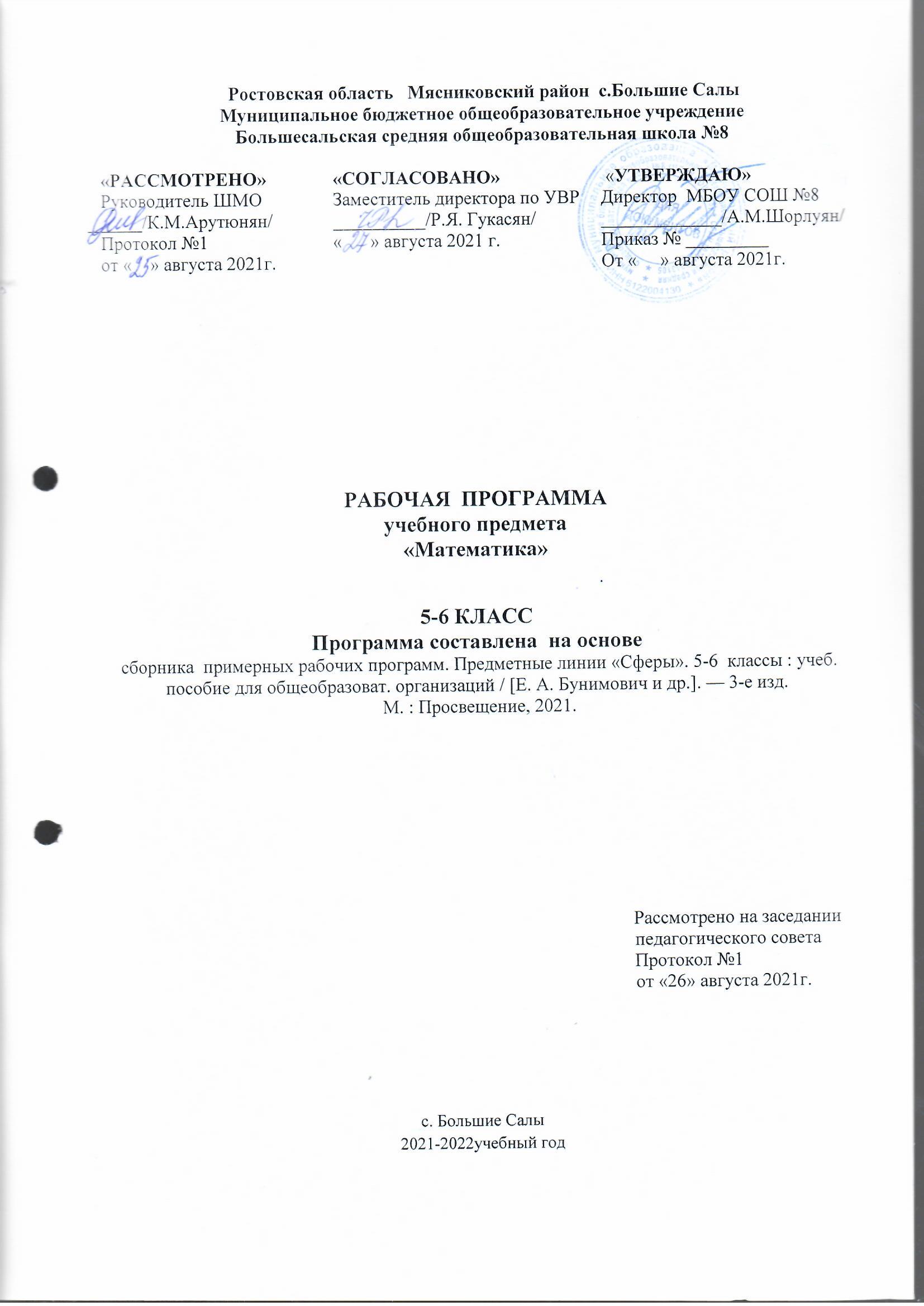 ПЛАНИРУЕМЫЕ РЕЗУЛЬТАТЫ ОСВОЕНИЯ УЧЕБНОГО ПРЕДМЕТА МАТЕМАТИКА 5-6Личностные результаты: Личностные результаты освоения программы учебного предмета «Математика» характеризуются: 1.Патриотическое воспитание: проявлением интереса к прошлому и настоящему российской математики, ценностным отношением к достижениям российских математиков и российской математической школы, к использованию этих достижений в других науках и прикладных сферах. 2. Гражданское и духовно-нравственное воспитание: готовностью к выполнению обязанностей гражданина и реализации его прав, представлением о математических основах функционирования различных структур, явлений, процедур гражданского общества (выборы, опросы и пр.); готовностью к обсуждению этических проблем, связанных с практическим применением достижений науки, осознанием важности морально-этических принципов в деятельности учёного. 3. Трудовое воспитание: установкой на активное участие в решении практических задач математической направленности, осознанием важности математического образования на протяжении всей жизни для успешной профессиональной деятельности и развитием необходимых умений; осознанным выбором и построением индивидуальной траектории образования и жизненных планов с учётом личных интересов и общественных потребностей. 4. Эстетическое воспитание: способностью к эмоциональному и эстетическому восприятию математических объектов, задач, решений, рассуждений; умению видеть математические закономерности в искусстве. 5. Ценности научного познания: ориентацией в деятельности на современную систему научных представлений об основных закономерностях развития человека, природы и общества, пониманием математической науки как сферы человеческой деятельности, этапов её развития и значимости для развития цивилизации; овладением языком математики и математической культурой как средством познания мира; овладением простейшими навыками исследовательской деятельности. 6. Физическое воспитание, формирование культуры здоровья и эмоционального благополучия: готовностью применять математические знания в интересах своего здоровья, ведения здорового образа жизни (здоровое питание, сбалансированный режим занятий и отдыха, регулярная физическая активность); сформированностью навыка рефлексии, признанием своего права на ошибку и такого же права другого человека. 7. Экологическое воспитание: ориентацией на применение математических знаний для решения задач в области сохранности окружающей среды, планирования поступков и оценки их возможных последствий для окружающей среды; осознанием глобального характера экологических проблем и путей их решения. 8. Личностные результаты, обеспечивающие адаптацию обучающегося к изменяющимся условиям социальной и природной среды: готовностью к действиям в условиях неопределённости, повышению уровня своей компетентности через практическую деятельность, в том числе умение учиться у других людей, приобретать в совместной деятельности новые знания, навыки и компетенции из опыта других;необходимостью в формировании новых знаний, в том числе формулировать идеи, понятия, гипотезы об объектах и явлениях, в том числе ранее не известных, осознавать дефициты собственных знаний и компетентностей, планировать своё развитие; способностью осознавать стрессовую ситуацию, воспринимать стрессовую ситуацию как вызов, требующий контрмер, корректировать принимаемые решения и действия, формулировать и оценивать риски и последствия, формировать опыт.Метапредметные результаты:Регулятивные УУДучащиеся научатся:1. Формулировать и удерживать учебную задачу;2. Выбирать действия в соответствии с поставленной задачей и условиями её реализации;3. Планировать пути достижения целей, осознанно выбирать наиболее эффективные способы решения учебных и познавательных задач;4. Предвидеть уровень усвоения знаний, его временных характеристик;5. Составлять план и последовательность действий;6. Осуществлять контроль по образцу и вносить необходимые коррективы;7. Адекватно оценивать правильность или ошибочность выполнения учебной задачи, её объективную трудность и собственные возможности её решения;8. Сличать способ действия и его результат с заданным эталоном с целью обнаружения отклонений и отличий от эталона;учащиеся получат возможность научиться:1. Определять последовательность промежуточных целей и соответствующих им действий с учётом конечного результата;2. Предвидеть возможности получения конкретного результата при решении задач;3. Осуществлять констатирующий и прогнозирующий контроль по результату и по способу действия;4. Выделять и формулировать то, что усвоено и что нужно усвоить, определять качество и уровень усвоения;5. Концентрировать волю для преодоления интеллектуальных затруднений и физических препятствий;Познавательные УУДучащиеся научатся:1. Самостоятельно выделять и формулировать познавательную цель;2. Использовать общие приёмы решения задач;3. Применять правила и пользоваться инструкциями и освоенными закономерностями;4.Осуществлять смысловое чтение;5. Создавать, применять и преобразовывать знаково-символические средства, модели и схемы для решения задач;6.Самостоятельно ставить цели, выбирать и создавать алгоритмы для решения учебных математических проблем;7. Понимать сущность алгоритмических предписаний и уметь действовать в соответствии с предложенным алгоритмом;8. Понимать и использовать математические средства наглядности (рисунки, чертежи, схемы и др.) для иллюстрации, интерпретации, аргументации;9. Находить в различных источниках информацию, необходимую для решения математических проблем, и представлять её в понятной форме; принимать решение в условиях неполной и избыточной, точной и вероятностной информации;учащиеся получат возможность научиться:1. Устанавливать причинно-следственные связи; строить логические рассуждения, умозаключения (индуктивные, дедуктивные и по аналогии) и выводы;2.Формировать учебную и общепользовательскую компетентности в области использования информационно-коммуникационных технологий (ИКТ-компетентности);3.Видеть математическую задачу в других дисциплинах, в окружающей жизни;4. Выдвигать гипотезы при решении учебных задач и понимать необходимость их проверки;5. Планировать и осуществлять деятельность, направленную на решение задач исследовательского характера;6. Выбирать наиболее рациональные и эффективные способы решения задач;7.Интерпретировать информации (структурировать, переводить сплошной текст в таблицу, презентовать полученную информацию, в том числе с помощью ИКТ);8.Оценивать информацию (критическая оценка, оценка достоверности);9.Устанавливать причинно-следственные связи, выстраивать рассуждения, обобщения;Коммуникативные УУДучащиеся научатся:1. Организовывать учебное сотрудничество и совместную деятельность с учителем и сверстниками: определять цели, распределять функции и роли участников;2.Взаимодействовать и находить общие способы работы; работать в группе: находить общее решение и разрешать конфликты на основе согласования позиций и учёта интересов; слушать партнёра; формулировать, аргументировать и отстаивать своё мнение;3.Прогнозировать возникновение конфликтов при наличии разных точек зрения;4.Разрешать конфликты на основе учёта интересов и позиций всех участников;5.Координировать и принимать различные позиции во взаимодействии;6.Аргументировать свою позицию и координировать её с позициями партнёров в сотрудничестве при выработке общего решения в совместной деятельности.Предметные результаты. 5 класс:Владение базовым понятийным аппаратом по основным разделам содержания;Владение навыками вычислений с натуральными числами, обыкновенными и десятичными дробями, положительными и отрицательными числами;Умение решать текстовые задачи арифметическими способами, используя различные стратегии и способы рассуждения;Приобретение опыта измерения длин отрезков, величин углов, вычисления площадей и объемов; понимание идеи измерения длин, площадей и объемов;Использование букв для записи общих утверждений, формул, выражений; умение оперировать понятием «буквенное выражение»;Знакомство с идеей координат на прямой и на плоскости; выполнение стандартных процедур на координатной плоскости;Понимание и использование информации, представленной в форме таблицы;Умение решать простейшие комбинаторные задачи перебором возможных вариантов.Предметныерезультаты. 6 класс:учащиеся научатся:1.Работать с математическим текстом (структурирование, извлечение необходимой информации), точно и грамотно выражать свои мысли в устной и письменной речи, применяя математическую терминологию и символику, использовать различные языки математики (словесный, символический, графический), обосновывать суждения, проводить классификацию;2. Владеть базовым понятийным аппаратом: иметь представление о числе, дроби, об основных геометрических объектах (точка, прямая, ломаная, угол, многоугольник, многогранник, круг, окружность);3.Выполнять арифметические преобразования, применять их для решения учебных математических задач;4. Пользоваться изученными математическими формулами;5. Самостоятельно приобретать и применять знания в различных ситуациях для решения несложных практических задач, в том числе с использованием при необходимости справочных материалов, калькулятора и компьютера;6. Пользоваться предметным указателем энциклопедий и справочников для нахождения информации;7.Знать основные способы представления и анализа статистических данных; уметь решать задачи с помощью перебора возможных вариантов;учащиеся получат возможность научиться:1. Выполнять арифметические преобразования выражений, применять их для решения учебных математических задач и задач, возникающих в смежных учебных предметах;2.Применять изученные понятия, результаты и методы при решении задач из различных разделов курса, в том числе задач, не сводящихся к непосредственному применению известных алгоритмов;3. Самостоятельно действовать в ситуации неопределённости при решении актуальных для них проблем, а также самостоятельно интерпретировать результаты решения задач с учетом ограничений, связанных с реальными свойствами рассматриваемых процессов и явлений.СОДЕРЖАНИЕ ПРОГРАММЫ УЧЕБНОГО КУРСА5 КЛАССЛинии (9 ч).Линии на плоскости. Замкнутые и незамкнутые линии. Самопересекающиеся линии. Прямая, отрезок, луч. Ломаная. Длина отрезка, метрические единицы длины. Окружность. Построение конфигураций из прямой, её частей, окружности на нелинованной и клетчатой бумаге.Основные цели – развить представление о линиях на плоскости и пространственное воображение учащихся, научить изображать прямую и окружность с помощью чертежных инструментов.Натуральные числа (12 ч).Десятичная система счисления. Римская нумерация как пример непозиционной системы счисления. Натуральный ряд. Изображение натуральных чисел точками на координатнойпрямой. Сравнение натуральных чисел. Округление натуральных чисел.Решение комбинаторных задач перебором всех возможных вариантов.Основная цель – систематизировать и развить знания учащихся о натуральных числах.Действия с натуральными числами (21 ч).Сложение натуральных чисел; свойство нуля при сложении. Вычитание как действие, обратное сложению. Умножение натуральных чисел; свойства нуля и единицы при умножении. Деление как действие, обратное умножению. Возведение числа в степень с натуральным показателем. Вычисление значений числовых выражений; порядок действий. Решение задач арифметическим методом.Основная цель – закрепить и развить навыки выполнения действий с натуральными числами.Использование свойств действий при вычислениях (10 ч).Переместительное и сочетательное свойства сложения и умножения; преобразование сумм и произведений. Распределительное свойство умножения относительно сложения; вынесение общего множителя за скобки. Примеры рациональных вычислений. Решение задач арифметическим способом.Основная цель – сформировать начальные навыки преобразования выражений.Многоугольники (9 ч).Угол. Прямой, острый, тупой углы. Измерение и построение углов с помощью транспортира. Ломаные и многоугольники. Выпуклые многоугольники. Периметр многоугольника.Основные цели – познакомить с новой геометрической фигурой – углом, новым измерительным инструментом – транспортиром, развить измерительные умения, систематизировать представления о многоугольниках.Делимость чисел (16 ч).Делители и кратные числа; наибольший общий делитель и наименьшее общее кратное. Простые и составные числа. Разложение числа на простые множители. Делимость суммы и произведения. Признаки делимости на 2, 5, 10, 3, 9. Деление с остатком; разбиение натуральных чисел на классы по остаткам от деления.Основная цель – познакомить учащихся с простейшими понятиями теории делимости.Треугольники и четырёхугольники (10 ч).Треугольники и их виды. Прямоугольник, квадрат. Равенство фигур. Площадь прямоугольника, единицы площади.Основные цели – познакомить учащихся с классификацией треугольников по сторонам и углам, со свойствами прямоугольника на нелинованной бумаге, сформировать понятие равенства фигур, продолжить формирование метрических представлений.Дроби (19 ч).Представление о дроби как способе записи части величины. Правильные и неправильные дроби. Изображение дробей точками на координатной прямой. Основное свойство дроби. Сокращение дробей. Приведение дроби к новому знаменателю. Сравнение дробей. Запись натурального числа в виде дроби.Основные цели – сформировать у учащихся понятие дроби, познакомить с основным свойством дроби и применением его для преобразования дробей, научить сравнивать дроби.Действия с дробями (35 ч).Сложение и вычитание дробей. Смешанная дробь; представление смешанной дроби в виде неправильной и выделение целой части числа из неправильной дроби. Умножение и деление дробей; взаимно обратные дроби. Нахождение части целого и целого по его части. Решение задач арифметическим способом.Основная цель – выработать прочные навыки выполнения арифметических действий с обыкновенными дробями.Многогранники (11 ч).Многогранники. Прямоугольный параллелепипед. Куб. Пирамида. Развёртки многогранников.Основная цель – развить пространственные представления учащихся путем организации разнообразной деятельности с моделями многогранников и их изображениями.Таблицы и диаграммы (9 ч).Чтение таблиц с двумя входами. Использование в таблицах специальных символов и обозначений. Столбчатые диаграммы. Простейшие приёмы сбора и представления информации.Основная цель – сформировать умение извлекать информацию из несложных таблиц и столбчатых диаграмм.Повторение — 8 ч.Линии. Натуральные числа. Действия с натуральными числами. Углы и многоугольники. Делимость чисел. Треугольники и четырехугольники. Действия с дробями.6 КЛАСС	Дроби и проценты (20 ч)Повторение: понятие дроби, основное свойство дроби, сравнение и упорядочивание дробей, правила выполнения арифметических действий с дробями.  Преобразование выражений с помощью основного свойства дроби. Решение основных задач на дроби.Понятие процента. Нахождение процента от величины.Столбчатые диаграммы: чтение и построение. Круговые диаграммы.Основные цели - систематизировать знания об обыкновенных дробях, закрепить и развить навыки действий с обыкновенными дробями, познакомить учащихся с понятием процента, а также развить умение работать с диаграммами.Прямые на плоскости и в пространстве (8 ч)Пересекающиеся прямые. Вертикальные углы, их свойство. Параллельные прямые. Построение параллельных и перпендикулярных прямых. Примеры параллельных и перпендикулярных прямых в окружающем мире.Расстояние между двумя точками, от точки до прямой, между двумя параллельными прямыми, от точки до плоскости.Основные цели - создать у учащихся зрительные образы всех основных конфигураций, связанных с взаимным расположением двух прямых на плоскости и в пространстве, сформировать навыки построения параллельных и перпендикулярных прямых, научить находить расстояние от точки до прямой, между двумя параллельными прямыми.Десятичные дроби (9 ч)Десятичная запись дробей. Представление обыкновенной дроби в виде десятичной и десятичной в виде обыкновенной; критерий обратимости обыкновенной дроби в десятичную. Изображение десятичных дробей точками на координатной прямой. Сравнение десятичных дробей. Десятичные дроби и метрическая система мер.Основные  цели  - ввести понятие десятичной дроби, выработать навыки чтения  записи десятичных дробей, их сравнения; сформировать умения переходить от десятичной дроби к обыкновенной, выполнять обратные преобразования.Действия с десятичными дробями (26 ч)Сложение и вычитание десятичных дробей. Умножение и деление десятичной дроби на 10. Умножение и деление десятичных дробей. Округление десятичных дробей. Приближенное частное. Выполнение действий с обыкновенными и десятичными дробями.Основная   цель - сформировать навыки действий с десятичными дробями, а также навыки округления десятичных дробей.Окружность (9ч)Взаимное расположение прямой и окружности, двух окружностей. Касательная к окружности и ее построение. Построение треугольника по трем сторонам. Неравенство треугольника. Круглые тела.Основные   цели - создать у учащихся зрительные образы основных конфигураций, связанных с взаимным расположением прямой и окружности, двух окружностей на плоскости; научить строить треугольник по трем сторонам, сформировать представление о круглых телах (шар, конус, цилиндр).Отношения и проценты (17 ч)Отношение чисел и величин. Масштаб. Деление в данном отношении.Выражение процентов десятичными дробями; решение задач на проценты. Выражение отношения величин в процентах.Основные   цели - познакомить с понятием "отношение" и сформировать навыки использования соответствующей терминологии; развить навыки вычисления с процентами.Выражения, формулы, уравнения (16ч)Применение букв для записи математических выражений и предложений. Буквенные выражения и числовые подстановки. Формулы. Формулы периметра треугольника, периметра и площади прямоугольника, объема параллелепипеда. Формулы длины окружности и площади круга.Уравнение. Корень уравнения. Составление уравнения по условию текстовой задачи.Основные   цели - сформировать первоначальные представления о языке математики, описать с помощью формул некоторые известные учащимся зависимости, познакомить с формулами длины окружности и площади круга.Симметрия (8 ч)Осевая симметрия. Ось симметрии фигуры. Центральная симметрия. Построение фигуры, симметричной данной относительно прямой и относительно точки. Симметрия в окружающем мире.Основные   цели - познакомить учащихся с основными видами симметрии на плоскости; научить строить фигуру, симметричную данной фигуре относительно прямой, а также точку, симметричную данной относительно точки; дать представление о симметрии в окружающем мире.Целые числа (13ч)Числа, противоположные натуральным. "Ряд" целых чисел. Изображение целых чисел точками на координатной прямой. Сравнение целых чисел. Сложение и вычитание целых чисел; выполнимость операции вычитания. Умножение и деление целых чисел; правила знаков.Основные   цели - мотивировать введение отрицательных  чисел; сформировать умение сравнивать целые числа с опорой на координатную прямую, а также выполнять действия с целыми числами.Рациональные числа (16 ч)Отрицательные дробные числа. Понятие рационального числа. Изображение чисел точками на координатной прямой. Противоположные числа. Модуль числа, геометрическая интерпретация модуля. Сравнение рациональных чисел. Арифметические действия с рациональными числами, свойства арифметических действий.Примеры использования координат в реальной практике. Прямоугольная система координат на плоскости. Координаты точки на плоскости, абсцисса и ордината. Построение точек и фигур на координатной плоскости.Основные   цели - выработать навыки действий с положительными и отрицательными числами; сформировать представление о декартовой системе координат на плоскости.Многоугольники и многогранники (9ч)Сумма углов треугольника. Параллелограмм и его свойства, построение параллелограмма. Правильные многоугольники. Площади, равновеликие и равносоставленные фигуры. Призма.Основные   цели - развить знания о многоугольниках; развить представление о площадях, познакомить со свойством аддитивности площади, с идеей перекраивания фигуры с целью определения ее площади; сформировать представление о призме; обобщить приобретенные геометрические знания и умения и научить применять их при изучении новых фигур и их свойств.Множества. Комбинаторика. (9 ч)Понятие множества. Примеры конечных и бесконечных множеств. Подмножества. Основные числовые множества и соотношения между ними. Разбиение множества. Объединение и пересечение множеств. Иллюстрация отношений между множествами с помощью кругов Эйлера.Решение комбинаторных задач перебором всех возможных вариантов.Случайное событие. Достоверное и невозможное события. Сравнение шансов событий.Основные   цели - познакомить с простейшими теоретико-множественными понятиями, а также сформировать первоначальные навыки использования теоретико-множественного языка; развить навыки решения комбинаторных задач путем перебора всех возможных вариантов.Повторение (10ч)	ТЕМАТИЧЕСКОЕ ПЛАНИРОВАНИЕ 5  классапо математике (170 часов)ТЕМАТИЧЕСКОЕ ПЛАНИРОВАНИЕ 6 КЛАССА (170ч)Изучаемый раздел, тема урока с учётом программы воспитанияПланФактГлава 1 Линии91Разнообразный мир линий12Разнообразный мир линий13Прямая. Части прямой. Ломаная14Прямая. Части прямой. Ломаная15Длина линий16Длина линий17Окружность18Обобщающий урок по теме «Линии»19Контрольная работа №1 «Линии»1Глава 2 Натуральные числа1210Как записывают и читают числа111Как записывают и читают числа. 112Натуральный  ряд113Натуральный  ряд114Натуральный  ряд115Округление натуральных чисел116Округление натуральных чисел117Комбинаторные задачи118Комбинаторные задачи119Комбинаторные задачи120Обобщающий урок по теме «Натуральные числа»121Контрольная работа №2«Натуральные числа»1Глава 3 Действия с натуральными числами2122Сложение и вычитание123Сложение и вычитание124Сложение и вычитание125Умножение и деление126Умножение и деление127Умножение и деление128Контрольная работа (Промежуточная аттестация)129Порядок действий в вычислениях130Порядок действий в вычислениях. Всемирный день математики131Порядок действий в вычислениях132Порядок действий в вычислениях133Степень числа134Степень числа135Степень числа136Задачи на движение137Задачи на движение138Задачи на движение139Задачи на движение. 100-летие со дня рождения академика Российской академии образования Эрдниева ПюрвяМучкаевича140Обобщающий урок по теме «Действия с натуральными числами»141Обобщающий урок по теме «Действия с натуральными числами»142Контрольная работа №3 «Действия с натуральными числами»1Глава 4 Использование свойств действий при вычислениях1143Свойства сложения и умножения144Свойства сложения и умножения145Свойства сложения и умножения146Распределительное свойство147Распределительное свойство148Распределительное свойство149Решение задач150Решение задач151Решение задач152Обобщающий урок по теме «Использование свойств действий при вычислениях»153Контрольная работа №4 «Использование свойств действий при вычислениях»1Глава 5 Углы и многоугольники954Как обозначают и сравнивают углы155Как обозначают и сравнивают углы156Измерение углов157Измерение углов158Измерение углов159Многоугольники160Многоугольники161Обобщающий урок по теме «Углы и многоугольники»162Контрольная работа №5 «Углы и многоугольники»1Глава 6 Делимость чисел1663Делители и кратные164Делители и кратные165Делители и кратные166Простые и составные числа167Простые и составные числа168Простые и составные числа169Делимость суммы и произведения170Делимость суммы и произведения171Контрольная работа (Промежуточная аттестация)172Признаки делимости173Признаки делимости174Деление с остатком175Деление с остатком176Деление с остатком177Обобщающий урок по теме «Делимость чисел»178Контрольная работа №6 «Делимость чисел»1Глава 7 Треугольники и четырехугольники1079Треугольники и их виды180Треугольники и их виды181Прямоугольники182Прямоугольники183Равенство фигур184Равенство фигур185Площадь прямоугольника186Площадь прямоугольника187Обобщающий урок по теме «Треугольники и четырехугольники»188Контрольная работа №7 «Треугольники и четырехугольники» 1Глава 8 Дроби1989Доли и дроби190Доли и дроби191Доли и дроби192Доли и дроби193Доли и дроби194Доли и дроби195Основное свойство дроби196Основное свойство дроби197Основное свойство дроби198Основное свойство дроби199Основное свойство дроби. День российской науки1100Сравнение дробей1101Сравнение дробей1102Сравнение дробей1103Сравнение дробей1104Натуральные числа и дроби1105Натуральные числа и дроби1106Обобщающий урок по теме «Дроби»1107Контрольная работа №8 «Дроби»1Глава 9 Действия с дробями35108Сложение и вычитание дробей1109Сложение и вычитание дробей1110Сложение и вычитание дробей1111Сложение и вычитание дробей1112Сложение и вычитание дробей1113Сложение и вычитание дробей1114Сложение и вычитание смешанных дробей1115Сложение и вычитание смешанных дробей1116Сложение и вычитание смешанных дробей1117Сложение и вычитание смешанных дробей1118Сложение и вычитание смешанных дробей1119Сложение и вычитание смешанных дробей1120Контрольная работа (Промежуточная аттестация)1121Умножение дробей1122Умножение дробей1123Умножение дробей1124Умножение дробей1125Деление дробей1126Деление дробей1127Деление дробей1128Деление дробей1129Деление дробей1130Деление дробей1131Нахождение части целого и целого по его части1132Нахождение части целого и целого по его части1133Нахождение части целого и целого по его части1134Нахождение части целого и целого по его части1135Нахождение части целого и целого по его части1136Задачи на совместную работу1137Задачи на совместную работу1138Задачи на совместную работу1139Задачи на совместную работу1140Обобщающий урок по теме «Действия с дробями»1141Обобщающий урок по теме «Действия с дробями»1142Контрольная работа №9 «Действия с дробями»1Глава 10 Многогранники11143Геометрические тела и их изображение1144Геометрические тела и их изображение1145Параллелепипед и пирамида1146Параллелепипед и пирамида1147Параллелепипед и пирамида1148Объем параллелепипеда1149Объем параллелепипеда1150Развертки1151Развертки1152Обобщающий урок по теме «Многогранники»1153Контрольная работа №10 «Многогранники»1Глава 11 Таблицы и диаграммы9154Чтение и составление таблиц1155Чтение и составление таблиц1156Чтение и составление таблиц1157Диаграммы1158Диаграммы1159Опрос общественного мнения1160Опрос общественного мнения1161Обобщающий урок по теме «Таблицы и диаграммы»1162Обобщающий урок по теме «Таблицы и диаграммы»1Повторение8163Повторение 1164Контрольная работа (Промежуточная аттестация)1165Повторение 1166Повторение 1167Повторение1168Повторение 1169Повторение 1170Заключительный урок1№ п/пИзучаемый раздел, тема урока с учётом программы воспитания Количество часовДатаДата№ п/пИзучаемый раздел, тема урока с учётом программы воспитания Количество часовПланФактГлава 1  Дроби и процентыГлава 1  Дроби и проценты201Что мы знаем о дробях12Что мы знаем о дробях13Что мы знаем о дробях14Вычисления с дробями 15Вычисления с дробями 16Вычисления с дробями 17Основные задачи на дроби 18Основные задачи на дроби 19Основные задачи на дроби 110Основные задачи на дроби 111Основные задачи на дроби 112Основные задачи на дроби113Что такое процент. 125 лет со дня рождения В.Л. Гончарова114Что такое процент 115Что такое процент 116Что такое процент 117Столбчатые и круговые диаграммы 118Столбчатые и круговые диаграммы 119Обобщающий урок по теме «Дроби и проценты»120Контрольная работа № 1 «Дроби и проценты»1Глава 2 Прямые на плоскости и в пространствеГлава 2 Прямые на плоскости и в пространстве821Пересекающиеся прямые 122Пересекающиеся прямые 123Параллельные прямые 124Параллельные прямые 125Расстояние126Расстояние127Обобщающийурок по теме «Прямые на плоскости и в пространстве»128Промежуточная аттестация1Глава 3 Десятичные дробиГлава 3 Десятичные дроби929Какие дроби называют десятичными 130Какие дроби называют десятичными 131Какие дроби называют десятичными 132Перевод обыкновенной дроби в десятичную133Перевод обыкновенной дроби в десятичную.130 лет со дня рождения И. М. Виноградова134Сравнение десятичных дробей 135Сравнение десятичных дробей 136Обобщающийурок по теме «Десятичные дроби»137Контрольная работа № 3 «Десятичные дроби»1Глава 4 Действия с десятичными дробямиГлава 4 Действия с десятичными дробями2638Сложение и вычитание десятичных дробей 139Сложение и вычитание десятичных дробей 140Сложение и вычитание десятичных дробей 141Сложение и вычитание десятичных дробей 142Сложение и вычитание десятичных дробей.  Всемирный день математики143Умножение и деление десятичной дроби на 10, 100, 1000144Умножение и деление десятичной дроби на 10, 100, 1000145Умножение и деление десятичной дроби на 10, 100, 1000146Умножение десятичных дробей 147Умножение десятичных дробей 148Умножение десятичных дробей 149Умножение десятичных дробей 150Умножение десятичных дробей 151Умножение десятичных дробей 152Деление десятичных дробей 153Деление десятичных дробей 154Деление десятичных дробей 155Деление десятичных дробей 156Деление десятичных дробей 157Деление десятичных дробей 158Деление десятичных дробей 159Округление десятичных дробей160Округление десятичных дробей 161Округление десятичных дробей 162Обобщающий урок по теме «Действия с десятичными дробями»163Контрольная работа №4 по теме «Действия с десятичными дробями»1Глава 5 ОкружностьГлава 5 Окружность964Прямая и окружность 165Прямая и окружность 166Две окружности на плоскости 167Две окружности на плоскости 168Построение треугольника 169Построение треугольника 170Круглые тела171Обобщающий урок по теме «Окружность»172Промежуточная аттестация1Глава 6 Отношения и процентыГлава 6 Отношения и проценты1773Что такое отношение 174Что такое отношение 175Отношение величин. Масштаб 176Отношение величин. Масштаб 177Проценты и десятичные дроби 178Проценты и десятичные дроби 179Проценты и десятичные дроби 180«Главная» задача на проценты 181«Главная» задача на проценты 182«Главная» задача на проценты 183«Главная» задача на проценты. 165 лет со дня рождения  И.И. Александрова184Выражения отношения в процентах 185Выражения отношения в процентах 186Выражения отношения в процентах 187Выражения отношения в процентах 188Обобщающий урок по теме «Отношения и проценты»189Контрольная работа №6 по теме «Отношения и проценты»1Глава 7 Выражения. Формулы. Уравнения.Глава 7 Выражения. Формулы. Уравнения.1690О математическом языке 191О математическом языке 192Буквенные выражения и числовые подстановки 193Буквенные выражения и числовые подстановки 194Составление формул и вычисления по формулам 195Составление формул и вычисления по формулам 196Составление формул и вычисления по формулам 197Формула длины окружности, площади круга и объема шара 198Формула длины окружности, площади круга и объема шара 199Формула длины окружности, площади круга и объема шара 1100Что такое уравнение 1101Что такое уравнение 1102Что такое уравнение 1103Что такое уравнение 1104Обобщающий урок по теме «Выражения. Формулы. Уравнения»1105Контрольная работа №7 по теме «Выражения. Формулы. Уравнения»1Глава 8 СимметрияГлава 8 Симметрия8106Осевая симметрия 1107Осевая симметрия 1108Оси симметрии фигуры 1109Оси симметрии фигуры 1110Центральная симметрия 1111Центральная симметрия 1112Обобщающий урок по теме «Симметрия»1113Контрольная работа № 8 по теме «Симметрия»1Глава 9 Целые числаГлава 9 Целые числа13114Какие числа называют целыми1115Сравнение целых чисел 1116Сравнение целых чисел 1117Сложение целых чисел 1118Сложение целых чисел 1119Вычитание целых чисел 1120Вычитание целых чисел 1121Вычитание целых чисел 1122Умножение целых чисел 1123Умножение целых чисел 1124Умножение целых чисел 1125Обобщающий урок по теме «Целые числа»1126Промежуточная аттестация1Глава 10 Рациональные числаГлава 10 Рациональные числа16127Какие числа называют рациональными 1128Какие числа называют рациональными 1129Сравнение рациональных чисел. Модуль числа 1130Сравнение рациональных чисел. Модуль числа 1131Сложение и вычитание рациональных чисел 1132Сложение и вычитание рациональных чисел 1133Сложение и вычитание рациональных чисел 1134Умножение и деление рациональных чисел 1135Умножение и деление рациональных чисел 1136Умножение и деление рациональных чисел 1137Координаты1138Координаты1139Координаты1140Координаты1141Обобщающий урок по теме «Рациональные числа»1142Контрольная работа №10 по теме «Рациональные числа»1Глава 11 Многоугольники  и многогранники.Глава 11 Многоугольники  и многогранники.9143Параллелограмм1144Параллелограмм1145Правильные многоугольники1146Правильные многоугольники 1147Площади1148Площади1149Призма1150Обобщающий урок по теме «Многоугольники и многогранники1151Контрольная работа №111Глава 12 Множества. Комбинаторика.Глава 12 Множества. Комбинаторика.9152Понятие множества 1153Понятие множества 1154Операции над множествами 1155Операции над множествами 1156Решение комбинаторных задач 1157Решение комбинаторных задач 1158Решение комбинаторных задач 1159Обобщающий урок по теме «Множества. Комбинаторика»1160Контрольная работа №12 по теме «Множества. Комбинаторика»1ПовторениеПовторение10161Повторение1162Повторение1163Повторение1164Повторение1165Промежуточная аттестация1166Повторение1167Повторение1168Повторение1169Повторение1170Заключительный урок1